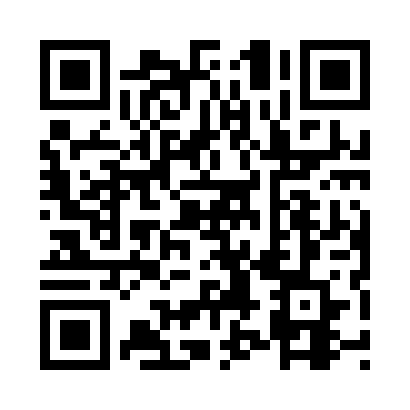 Prayer times for Rooseveltown, New York, USAMon 1 Jul 2024 - Wed 31 Jul 2024High Latitude Method: Angle Based RulePrayer Calculation Method: Islamic Society of North AmericaAsar Calculation Method: ShafiPrayer times provided by https://www.salahtimes.comDateDayFajrSunriseDhuhrAsrMaghribIsha1Mon3:215:171:035:128:4910:442Tue3:225:171:035:128:4910:443Wed3:235:181:035:128:4910:434Thu3:245:181:045:128:4810:425Fri3:255:191:045:128:4810:416Sat3:265:201:045:128:4810:417Sun3:285:211:045:128:4710:408Mon3:295:211:045:128:4710:399Tue3:305:221:045:128:4610:3810Wed3:315:231:045:128:4610:3711Thu3:335:241:055:128:4510:3612Fri3:345:251:055:128:4410:3513Sat3:355:251:055:128:4410:3414Sun3:375:261:055:118:4310:3215Mon3:385:271:055:118:4210:3116Tue3:405:281:055:118:4210:3017Wed3:415:291:055:118:4110:2818Thu3:435:301:055:118:4010:2719Fri3:445:311:055:108:3910:2620Sat3:465:321:055:108:3810:2421Sun3:475:331:055:108:3710:2322Mon3:495:341:055:108:3610:2123Tue3:515:351:055:098:3510:1924Wed3:525:361:055:098:3410:1825Thu3:545:371:055:098:3310:1626Fri3:565:381:055:088:3210:1427Sat3:575:391:055:088:3110:1328Sun3:595:411:055:088:3010:1129Mon4:015:421:055:078:2910:0930Tue4:025:431:055:078:2710:0731Wed4:045:441:055:068:2610:06